Young Nature 2021: Connecting Children and Teenagers with Local Nature                                      (21-24 June 2021)Proposals InvitedWe invite you to present a lightning talk or poster or run either a round-table discussion or workshop at this exciting interdisciplinary online event co-organised by Royal Holloway University of London, University of Brighton and the British Ecological Society’s Teaching and Learning Special Interest Group. Deadline for proposals is Friday 2nd April.                                                                     Applicants will receive a decision via email within 3 weeks of the proposal deadline. Proposal are invited for the following: Lightning talk: 5 minutes long (approx. 5 slides). Q&A at the end of each session (rather than after each talk).Poster: These will be hosted within Padlet and available to view at any time during the event, alongside dedicated viewing time during coffee breaks. Each poster will have a Q&A text chat facility. You will have the option to include a 2-minute recording with your poster to introduce its content.   Round-table: Round-table discussions bring together people with diverse interests and expertise to develop tangible and actionable outputs - such as a list of recommendations, a publication idea, a policy briefing - on a specific issue relating to the event’s theme. Round-tables are meant for discussion, collaboration, mind-mapping etc. They are not meant to consist of a series of presentations. They can vary in length from 60-90 minutes and typically have between 10-30 participants. Workshop: Workshops provide organisers the opportunity to share an approach, scientific finding, or technology that provides practical solutions for connecting young people with nature and/or evaluating its impact. Workshops often have an educational / technical component. They can vary in length from 60-90 minutes. Criteria for acceptance of proposals:Each proposal will be reviewed against the following criteria:Contribution to the overarching focus of the event (i.e. connecting children and/or teenagers with local nature), and aligned with at least one of its four themes:Education outcomesHealth and wellbeing outcomesBiodiversity and conservation outcomesWorking togetherClarity of the proposal, and accessible language.Detailed formatting guidelines will be provided once submissions have been selected.Proposals for Round-tables and Workshops require the following:Requested duration of round-table/workshop (up to 90 minutes)Round-table/Workshop titleRound-table/Workshop abstract (250 words or less)Round-table/Workshop justification (150 words or less). Explains why your round-table/workshop matters for connecting young people with local nature and how your topic relates to one or more of the event’s broad themes - education, health and wellbeing, biodiversity conservation, and working together.Outline and detailed description of round-table/workshop (500 words or less)Ideal number of attendees for your round-table/workshopMaximum / minimum number of attendees for your round-table/workshopSpecial requests / software needsRound-table and Workshop Proposal Submission Form: https://brighton.onlinesurveys.ac.uk/young-nature-2021-roundtables-workshops-proposals Lightning talk and Poster Proposal Submission Form: https://brighton.onlinesurveys.ac.uk/young-nature-2021-lightningtalk-posters-proposalsIf you have any questions, please don't hesitate to email Deborah Harvey (d.harvey@rhul.ac.uk) and Rachel White (r.white2@brighton.ac.uk).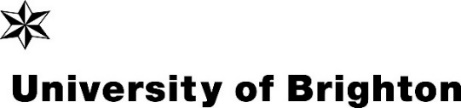 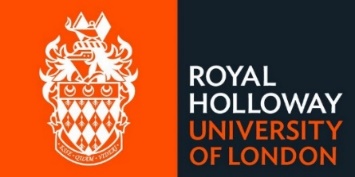 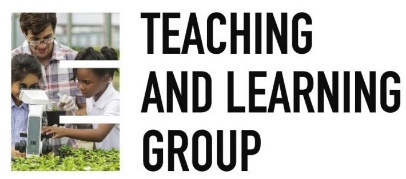 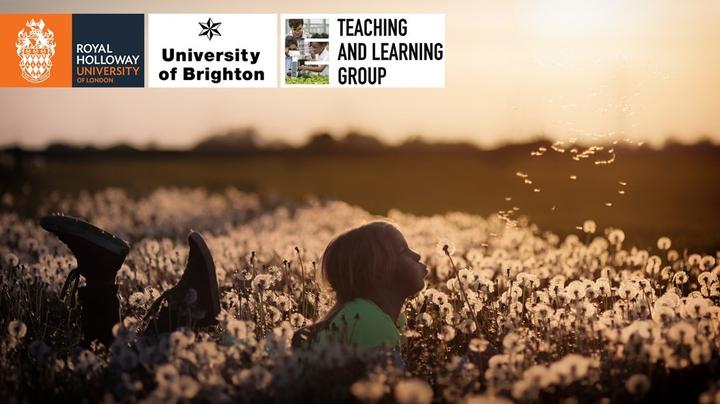 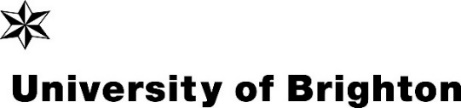 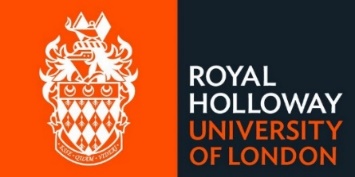 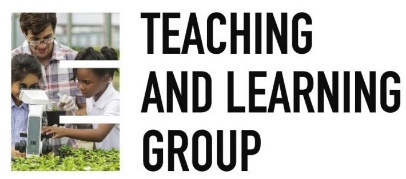 